Publicado en  el 16/11/2016 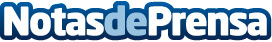 Alrededor de 7 de cada 10 españoles se plantean comprar un coche eléctricoLa cifra se reduce al 58%, un número nada subestimable, cuando se trata de los datos de los ciudadanos de la Unión EuropeaDatos de contacto:Nota de prensa publicada en: https://www.notasdeprensa.es/alrededor-de-7-de-cada-10-espanoles-se Categorias: Automovilismo Consumo Industria Automotriz http://www.notasdeprensa.es